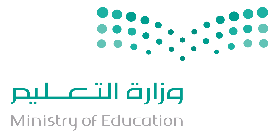 توزيع مقرر العلوم للصف الثاني متوسط- تحفيظ- للأسابيع الدراسية الفصل الأول للعام الدراسي 1442هـ /2020متوزيع مقرر العلوم للصف الثاني متوسط- تحفيظ- للأسابيع الدراسية الفصل الأول للعام الدراسي 1442هـ /2020متوزيع مقرر العلوم للصف الثاني متوسط- تحفيظ- للأسابيع الدراسية الفصل الأول للعام الدراسي 1442هـ /2020متوزيع مقرر العلوم للصف الثاني متوسط- تحفيظ- للأسابيع الدراسية الفصل الأول للعام الدراسي 1442هـ /2020متوزيع مقرر العلوم للصف الثاني متوسط- تحفيظ- للأسابيع الدراسية الفصل الأول للعام الدراسي 1442هـ /2020متوزيع مقرر العلوم للصف الثاني متوسط- تحفيظ- للأسابيع الدراسية الفصل الأول للعام الدراسي 1442هـ /2020متوزيع مقرر العلوم للصف الثاني متوسط- تحفيظ- للأسابيع الدراسية الفصل الأول للعام الدراسي 1442هـ /2020متوزيع مقرر العلوم للصف الثاني متوسط- تحفيظ- للأسابيع الدراسية الفصل الأول للعام الدراسي 1442هـ /2020متوزيع مقرر العلوم للصف الثاني متوسط- تحفيظ- للأسابيع الدراسية الفصل الأول للعام الدراسي 1442هـ /2020متوزيع مقرر العلوم للصف الثاني متوسط- تحفيظ- للأسابيع الدراسية الفصل الأول للعام الدراسي 1442هـ /2020متوزيع مقرر العلوم للصف الثاني متوسط- تحفيظ- للأسابيع الدراسية الفصل الأول للعام الدراسي 1442هـ /2020متوزيع مقرر العلوم للصف الثاني متوسط- تحفيظ- للأسابيع الدراسية الفصل الأول للعام الدراسي 1442هـ /2020متوزيع مقرر العلوم للصف الثاني متوسط- تحفيظ- للأسابيع الدراسية الفصل الأول للعام الدراسي 1442هـ /2020متوزيع مقرر العلوم للصف الثاني متوسط- تحفيظ- للأسابيع الدراسية الفصل الأول للعام الدراسي 1442هـ /2020م	الأسبوع الثالث	الأسبوع الثالث	الأسبوع الثالث	الأسبوع الثالثالأسبوع الثانيالأسبوع الثانيالأسبوع الثانيالأسبوع الثانيالأسبوع الأولالأسبوع الأولالأسبوع الأولالأسبوع الأولمن 25/1/1442 إلى 29/1/1442من 25/1/1442 إلى 29/1/1442من 25/1/1442 إلى 29/1/1442من 25/1/1442 إلى 29/1/1442من 18/1/1442إلى22/1/1442من 18/1/1442إلى22/1/1442من 18/1/1442إلى22/1/1442من 18/1/1442إلى22/1/1442من 11/1/1442 إلى 15/1/1442من 11/1/1442 إلى 15/1/1442من 11/1/1442 إلى 15/1/1442من 11/1/1442 إلى 15/1/14421-المحاليل الحمضية والقاعدية2-تابع المحاليل125الاحد1-تابع المحاليل والذائبية2-تابع المحاليل و الذائبية118الاحد1- المحاليل والذائبية2- تابع  المحاليل والذائبية111أحد1-المحاليل الحمضية والقاعدية2-تابع المحاليل126الاثنين1-تابع المحاليل والذائبية2-تابع المحاليل و الذائبية119الاثنين1- المحاليل والذائبية2- تابع  المحاليل والذائبية112أثنين1-المحاليل الحمضية والقاعدية2-تابع المحاليل127الثلاثاء1-تابع المحاليل والذائبية2-تابع المحاليل و الذائبية120الثلاثاء1- المحاليل والذائبية2- تابع  المحاليل والذائبية113ثلاثاء1-المحاليل الحمضية والقاعدية2-تابع المحاليل128الاربعاء1-تابع المحاليل والذائبية2-تابع المحاليل و الذائبية121الاربعاء1- المحاليل والذائبية2- تابع  المحاليل والذائبية114أربعاء1-المحاليل الحمضية والقاعدية2-تابع المحاليل129الخميس1-تابع المحاليل والذائبية2-تابع المحاليل و الذائبية122الخميس1- المحاليل والذائبية2- تابع  المحاليل والذائبية115خميسالأسبوع السادسالأسبوع السادسالأسبوع السادسالأسبوع السادسالأسبوع الخامسالأسبوع الخامسالأسبوع الخامسالأسبوع الخامسالأسبوع الرابعالأسبوع الرابعالأسبوع الرابعالأسبوع الرابعمن 17/2/1442 إلى 21/2/1442من 17/2/1442 إلى 21/2/1442من 17/2/1442 إلى 21/2/1442من 17/2/1442 إلى 21/2/1442من 10/2/1442 إلى 14/2/1442من 10/2/1442 إلى 14/2/1442من 10/2/1442 إلى 14/2/1442من 10/2/1442 إلى 14/2/1442من 3/2/1442 إلى 7/2/1442من 3/2/1442 إلى 7/2/1442من 3/2/1442 إلى 7/2/1442من 3/2/1442 إلى 7/2/14421-المادة2- المادة217الاحد1- تابع المحاليل2- مراجعة الفصل الثاني210الاحد1- تابع المحاليل23الاحد1-المادة2- المادة218الاثنين1- تابع المحاليل2- مراجعة الفصل الثاني211الاثنين1- تابع المحاليل24الاثنين1-المادة2- المادة219الثلاثاء1- تابع المحاليل2- مراجعة الفصل الثاني212الثلاثاء1- تابع المحاليل25الثلاثاء1-المادة2- المادة220الاربعاء1- تابع المحاليل2- مراجعة الفصل الثاني213الاربعاءإجازة اليوم الوطني26الاربعاء1-المادة2- المادة221الخميس1- تابع المحاليل2- مراجعة الفصل الثاني214الخميسإجازة اليوم الوطني27الخميسالأسبوع التاسعالأسبوع التاسعالأسبوع التاسعالأسبوع التاسعالأسبوع الثامنالأسبوع الثامنالأسبوع الثامنالأسبوع الثامنالأسبوع السابعالأسبوع السابعالأسبوع السابعالأسبوع السابعمن 8/3/1442  إلى  12/3/1442من 8/3/1442  إلى  12/3/1442من 8/3/1442  إلى  12/3/1442من 8/3/1442  إلى  12/3/1442من 1/3/1442 إلى 5/3/1442من 1/3/1442 إلى 5/3/1442من 1/3/1442 إلى 5/3/1442من 1/3/1442 إلى 5/3/1442من 24/2/1442 إلى 28/2/1442من 24/2/1442 إلى 28/2/1442من 24/2/1442 إلى 28/2/1442من 24/2/1442 إلى 28/2/14421-مالطاقة2-تابع مالطاقة38الاحد1-تابع الحرارة والتحولات2- مراجعة الفصل الثالث31الاحد1- الحرارة وتحولات المادة2- تابع الحرارة وتحولات224الاحد1-مالطاقة2-تابع مالطاقة39الاثنين1-تابع الحرارة والتحولات2- مراجعة الفصل الثالث32الاثنين1- الحرارة وتحولات المادة2- تابع الحرارة وتحولات225الاثنين1-مالطاقة2-تابع مالطاقة310الثلاثاء1-تابع الحرارة والتحولات2- مراجعة الفصل الثالث33الثلاثاء1- الحرارة وتحولات المادة2- تابع الحرارة وتحولات226الثلاثاء1-مالطاقة2-تابع مالطاقة311الاربعاء1-تابع الحرارة والتحولات2- مراجعة الفصل الثالث34الاربعاء1- الحرارة وتحولات المادة2- تابع الحرارة وتحولات227الاربعاء1-مالطاقة2-تابع مالطاقة312الخميس1-تابع الحرارة والتحولات2- مراجعة الفصل الثالث35الخميس1- الحرارة وتحولات المادة2- تابع الحرارة وتحولات228الخميسالأسبوع الثاني عشرالأسبوع الثاني عشرالأسبوع الثاني عشرالأسبوع الثاني عشرالأسبوع الحادي عشرالأسبوع الحادي عشرالأسبوع الحادي عشرالأسبوع الحادي عشرالأسبوع العاشرالأسبوع العاشرالأسبوع العاشرالأسبوع العاشرمن 29/3/1442 إلى 4/4/1442من 29/3/1442 إلى 4/4/1442من 29/3/1442 إلى 4/4/1442من 29/3/1442 إلى 4/4/1442من 22/3/1442 إلى 26/3/1442من 22/3/1442 إلى 26/3/1442من 22/3/1442 إلى 26/3/1442من 22/3/1442 إلى 26/3/1442من 15/3/1442 إلى 19/3/1442من 15/3/1442 إلى 19/3/1442من 15/3/1442 إلى 19/3/1442من 15/3/1442 إلى 19/3/14421- جهاز الدوران2- تابع جهاز الدوران329الاحد1-تابع تحولات الطاقة2- مراجعة الفصل الرابع322الاحد1- تحولات الطاقة2- تابع  تحولات الطاقة315الاحد1- جهاز الدوران2- تابع جهاز الدوران41الاثنين1-تابع تحولات الطاقة2- مراجعة الفصل الرابع323الاثنين1- تحولات الطاقة2- تابع  تحولات الطاقة316الاثنين1- جهاز الدوران2- تابع جهاز الدوران42الثلاثاء1-تابع تحولات الطاقة2- مراجعة الفصل الرابع324الثلاثاء1- تحولات الطاقة2- تابع  تحولات الطاقة317الثلاثاء1- جهاز الدوران2- تابع جهاز الدوران43الاربعاء1-تابع تحولات الطاقة2- مراجعة الفصل الرابع325الاربعاء1- تحولات الطاقة2- تابع  تحولات الطاقة318الاربعاء1- جهاز الدوران2- تابع جهاز الدوران44الخميس1-تابع تحولات الطاقة2- مراجعة الفصل الرابع326الخميس1- تحولات الطاقة2- تابع  تحولات الطاقة319الخميسالأسبوع الخامس عشرالأسبوع الخامس عشرالأسبوع الخامس عشرالأسبوع الخامس عشرالأسبوع الرابع عشرالأسبوع الرابع عشرالأسبوع الرابع عشرالأسبوع الرابع عشرالأسبوع الثالث عشرالأسبوع الثالث عشرالأسبوع الثالث عشرالأسبوع الثالث عشرمن 21/4/1442  إلى  25/4/1442من 21/4/1442  إلى  25/4/1442من 21/4/1442  إلى  25/4/1442من 21/4/1442  إلى  25/4/1442من 14/4/1442  إلى  18/4/1442من 14/4/1442  إلى  18/4/1442من 14/4/1442  إلى  18/4/1442من 14/4/1442  إلى  18/4/1442من 7/4/1442 إلى  11/4/1442من 7/4/1442 إلى  11/4/1442من 7/4/1442 إلى  11/4/1442من 7/4/1442 إلى  11/4/14421-تابع الجهاز الهضمي2-تابع الجهاز الهضمي421الاحد1-  الجهاز الهضمي والمواد الغذائية2- تابع الجهاز الهضمي414الاحد1-تابع جهاز الدوران2-  مراجعة الفصل الخامس47الاحد1-تابع الجهاز الهضمي2-تابع الجهاز الهضمي422الاثنين1-  الجهاز الهضمي والمواد الغذائية2- تابع الجهاز الهضمي415الاثنين1-تابع جهاز الدوران2-  مراجعة الفصل الخامس48الاثنين1-تابع الجهاز الهضمي2-تابع الجهاز الهضمي423الثلاثاء1-  الجهاز الهضمي والمواد الغذائية2- تابع الجهاز الهضمي416الثلاثاء1-تابع جهاز الدوران2-  مراجعة الفصل الخامس49الثلاثاء1-تابع الجهاز الهضمي2-تابع الجهاز الهضمي424الاربعاء1-  الجهاز الهضمي والمواد الغذائية2- تابع الجهاز الهضمي417الاربعاء1-تابع جهاز الدوران2-  مراجعة الفصل الخامس410الاربعاء1-تابع الجهاز الهضمي2-تابع الجهاز الهضمي425الخميس1-  الجهاز الهضمي والمواد الغذائية2- تابع الجهاز الهضمي418الخميس1-تابع جهاز الدوران2-  مراجعة الفصل الخامس411الخميسالاختباراتالاختباراتالاختباراتالاختباراتالاختباراتالاختباراتالاختباراتالاختباراتالأسبوع السادس عشرالأسبوع السادس عشرالأسبوع السادس عشرالأسبوع السادس عشرمن 12/5/1442 إلى 16/5/1442من 12/5/1442 إلى 16/5/1442من 12/5/1442 إلى 16/5/1442من 12/5/1442 إلى 16/5/1442من 5/5/1442 إلى 9/5/1442من 5/5/1442 إلى 9/5/1442من 5/5/1442 إلى 9/5/1442من 5/5/1442 إلى 9/5/1442من 28/4/1442 إلى 2/5/1442من 28/4/1442 إلى 2/5/1442من 28/4/1442 إلى 2/5/1442من 28/4/1442 إلى 2/5/1442الاحدالاحد1-تابع الجهاز الهضمي2- مراجعة الفصل السادس428الاحدالاثنينالاثنين1-تابع الجهاز الهضمي2- مراجعة الفصل السادس429الاثنينالثلاثاءالثلاثاء1-تابع الجهاز الهضمي2- مراجعة الفصل السادس430الثلاثاءالاربعاءالاربعاء1-تابع الجهاز الهضمي2- مراجعة الفصل السادس51الاربعاءإجازة منتصف العامالخميسالخميس1-تابع الجهاز الهضمي2- مراجعة الفصل السادس52الخميس